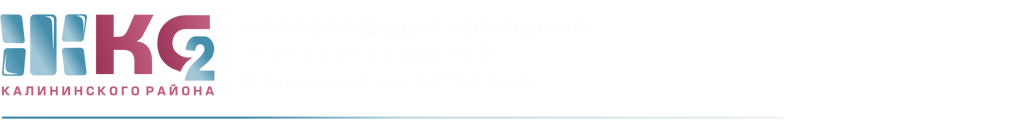 ОТЧЕТо доначислениях ИПУ по актам с 15.06.2020 - 19.06.2020г.ПериодКоличествоПерерасчет (руб.)с  15.06.20   по 19.06.20передано для проверки2проверено2Доначислено, в том числе:2хвсгвсводоотведение